ПРАВИТЕЛЬСТВО ЧЕЧЕНСКОЙ РЕСПУБЛИКИПОСТАНОВЛЕНИЕот 30 апреля 2021 г. N 80ОБ УТВЕРЖДЕНИИ ПОРЯДКА ПРЕДОСТАВЛЕНИЯ ГРАНТОВВ ФОРМЕ СУБСИДИИ НА РЕАЛИЗАЦИЮ ПРАКТИК ПОДДЕРЖКИИ РАЗВИТИЯ ВОЛОНТЕРСТВАВ соответствии со статьей 78.1 Бюджетного кодекса Российской Федерации, Постановлением Правительства Российской Федерации от 25 октября 2023 года N 1782 "Об утверждении общих требований к нормативным правовым актам, муниципальным правовым актам, регулирующим предоставление из бюджетов субъектов Российской Федерации, местных бюджетов субсидий, в том числе грантов в форме субсидий, юридическим лицам, индивидуальным предпринимателям, а также физическим лицам - производителям товаров, работ, услуг и проведение отборов получателей указанных субсидий, в том числе грантов в форме субсидий" и в целях реализации регионального проекта "Социальная активность" национального проекта "Образование" Правительство Чеченской Республики постановляет:(преамбула в ред. Постановления Правительства Чеченской Республики от 14.03.2024 N 56)1. Утвердить прилагаемый Порядок предоставления грантов в форме субсидии на реализацию практик поддержки и развития волонтерства.2. Контроль за выполнением настоящего Постановления возложить на заместителя Председателя Правительства Чеченской Республики, осуществляющего координацию деятельности органа исполнительной власти Чеченской Республики в сфере молодежной политики.(п. 2 в ред. Постановления Правительства Чеченской Республики от 14.03.2024 N 56)3. Настоящее Постановление вступает в силу по истечении десяти дней после дня его официального опубликования.ПредседательМ.М.ХУЧИЕВУтвержденПостановлением ПравительстваЧеченской Республикиот 30 апреля 2021 г. N 80ПОРЯДОКПРЕДОСТАВЛЕНИЯ ГРАНТОВ В ФОРМЕ СУБСИДИИ НА РЕАЛИЗАЦИЮПРАКТИК ПОДДЕРЖКИ И РАЗВИТИЯ ВОЛОНТЕРСТВАI. Общие положения1. Настоящий Порядок устанавливает цели, условия и порядок предоставления грантов в форме субсидии из республиканского бюджета на реализацию региональных практик поддержки и развития волонтерства (далее - субсидия).2. Субсидия предоставляется в целях реализации мероприятий регионального проекта "Социальная активность" национального проекта "Образование", обеспечивающих достижение целей, показателей и результатов федерального проекта "Социальная активность" национального проекта "Образование" путем софинансирования мероприятий организации-победителя, направленных на реализацию практик поддержки и развития волонтерства, возникающих при обеспечении развития добровольчества (волонтерства) на территории Чеченской Республики, талантов и способностей у детей и молодежи Чеченской Республики путем поддержки общественных проектов и инициатив.3. Термины, используемые в настоящем Порядке:организация-победитель - зарегистрированные некоммерческие и неправительственные организации, государственные и муниципальные учреждения, принявшие участие и победившие в конкурсном отборе в Чеченской Республике в рамках Всероссийского конкурса лучших региональных практик поддержки добровольчества (волонтерства) "Регион добрых дел";иные понятия и определения, используемые в настоящем Порядке, применяются в значениях, установленных законодательством Российской Федерации.4. Главным распорядителем средств республиканского бюджета является Министерство Чеченской Республики по делам молодежи (далее - Министерство). Субсидия предоставляется организации-победителю в пределах лимитов бюджетных обязательств, доведенных до Министерства как получателя средств республиканского бюджета на соответствующий финансовый год на цели, указанные в пункте 2 настоящего Порядка.5. Получателями субсидии, имеющими право на получение субсидии, являются организации-победители.6. Субсидия предоставляется на финансовое обеспечение затрат, связанных с реализацией региональных практик поддержки и развития волонтерства.7. Сведения о субсидии размещаются на едином портале бюджетной системы Российской Федерации в информационно-телекоммуникационной сети Интернет (www.budget.gov.ru) (далее - единый портал) в порядке, установленном Министерством финансов Российской Федерации.II. Условия и порядок предоставления субсидии8. Размер субсидии не может превышать объем средств, предусмотренный законом Чеченской Республики о республиканском бюджете на соответствующий финансовый год и плановый период на цели, указанные в пункте 2 настоящего Порядка.9. Субсидия предоставляется на основании соглашения, заключаемого в государственной интегрированной информационной системе управления общественными финансами "Электронный бюджет", в соответствии с типовой формой, установленной Министерством финансов Российской Федерации для соглашений о предоставлении субсидий из федерального бюджета (далее - соглашение).Соглашение заключается на период предоставления субсидии, предусмотренный законом Чеченской Республики о республиканском бюджете на соответствующий финансовый год и плановый период. В случае уменьшения Министерству как главному распорядителю и получателю бюджетных средств ранее доведенных лимитов бюджетных обязательств, приводящего к невозможности предоставления субсидии в размере, определенном в соглашении, новые условия соглашения определяются дополнительным соглашением к соглашению, заключаемому с организацией-победителем, а при недостижении согласия по новым условиям заключенное соглашение подлежит расторжению.10. Организация-победитель на первое число месяца, предшествующего месяцу заключения соглашения, должна соответствовать следующим требованиям:организация-победитель не является иностранным юридическим лицом, в том числе местом регистрации которого является государство или территория, включенные в утвержденный Министерством финансов Российской Федерации перечень государств и территорий, используемых для промежуточного (офшорного) владения активами в Российской Федерации (далее - офшорные компании), а также российским юридическим лицом, в уставном (складочном) капитале которого доля прямого или косвенного (через третьих лиц) участия офшорных компаний в совокупности превышает 25 процентов (если иное не предусмотрено законодательством Российской Федерации). При расчете доли участия офшорных компаний в капитале российских юридических лиц не учитывается прямое и (или) косвенное участие офшорных компаний в капитале публичных акционерных обществ (в том числе со статусом международной компании), акции которых обращаются на организованных торгах в Российской Федерации, а также косвенное участие офшорных компаний в капитале других российских юридических лиц, реализованное через участие в капитале указанных публичных акционерных обществ;организация-победитель не находится в перечне организаций и физических лиц, в отношении которых имеются сведения об их причастности к экстремистской деятельности или терроризму;организация-победитель не находится в составляемых в рамках реализации полномочий, предусмотренных главой VII Устава ООН, Советом Безопасности ООН или органами, специально созданными решениями Совета Безопасности ООН, перечнях организаций и физических лиц, связанных с террористическими организациями и террористами или с распространением оружия массового уничтожения;организация-победитель не получает средства из бюджета Чеченской Республики на основании иных нормативных правовых актов Чеченской Республики на цели, установленные настоящим Порядком;организация-победитель не является иностранным агентом в соответствии с Федеральным законом от 14 июля 2022 года N 255-ФЗ "О контроле за деятельностью лиц, находящихся под иностранным влиянием";у организации-победителя на едином налоговом счете отсутствует или не превышает размер, определенный пунктом 3 статьи 47 Налогового кодекса Российской Федерации, задолженность по уплате налогов, сборов и страховых взносов в бюджеты бюджетной системы Российской Федерации;у организации-победителя отсутствуют просроченная задолженность по возврату в бюджет Чеченской Республики иных субсидий, бюджетных инвестиций, а также иная просроченная (неурегулированная) задолженность по денежным обязательствам перед Чеченской Республикой (за исключением случаев, установленных Правительством Чеченской Республики);организация-победитель, являющаяся юридическим лицом, не находится в процессе реорганизации (за исключением реорганизации в форме присоединения к юридическому лицу, являющемуся организацией-победителем, другого юридического лица), ликвидации, в отношении его не введена процедура банкротства, деятельность организации-победителя не приостановлена в порядке, предусмотренном законодательством Российской Федерации;в реестре дисквалифицированных лиц отсутствуют сведения о дисквалифицированных руководителе, членах коллегиального исполнительного органа, лице, исполняющем функции единоличного исполнительного органа, или главном бухгалтере (при наличии) организации-победителя, являющейся юридическим лицом.11. Министерство направляет в адрес организации-победителя письменное уведомление о необходимости заключения соглашения.12. Для заключения соглашения организация-победитель в течение десяти календарных дней со дня получения уведомления представляет в Министерство следующие документы:1) проект соглашения, заверенный подписью руководителя и печатью (при наличии) организации-победителя, в трех экземплярах, два из которых должны быть прошиты, страницы в них пронумерованы;2) копии учредительных документов, заверенные подписью руководителя и печатью (при наличии) организации-победителя;3) смету расходов на реализацию региональных практик поддержки и развития волонтерства;4) результаты использования субсидии по форме согласно приложению к настоящему Порядку;5) календарный план реализации практики поддержки и развития волонтерства, содержащий комплекс мероприятий по реализации региональных практик поддержки и развития волонтерства и график их проведения на очередной финансовый год (календарный план реализации практики поддержки и развития волонтерства должен содержать четкое описание этапов реализации практики поддержки и развития волонтерства с достижением промежуточных результатов);6) согласие на осуществление Министерством и органами государственного финансового контроля Чеченской Республики проверок соблюдения организацией-победителем целей, условий и порядка предоставления субсидии в свободной форме, подписанное руководителем организации-победителя или уполномоченным им лицом и заверенное печатью организации-победителя (при наличии);7) выписку из Единого государственного реестра юридических лиц, выданную не ранее чем на первое число месяца, предшествующего месяцу, в котором планируется заключение соглашения;8) согласие органа государственной власти (государственного органа) и (или) органа местного самоуправления, осуществляющих функции и полномочия учредителя в отношении бюджетных или автономных учреждений, на участие таких бюджетных или автономных учреждений в конкурсе и на последующее заключение соглашения, оформленное на бланке указанного органа.13. Для подтверждения соответствия организации-победителя требованиям, указанным в пункте 10 настоящего Порядка, организация-победитель в течение десяти календарных дней со дня получения уведомления дополнительно представляет в Министерство следующие документы:1) информационное письмо о том, что организация-победитель не является иностранным юридическим лицом, в том числе местом регистрации которого является государство или территория, включенные в утвержденный Министерством финансов Российской Федерации перечень государств и территорий, используемых для промежуточного (офшорного) владения активами в Российской Федерации (далее - офшорные компании), а также российским юридическим лицом, в уставном (складочном) капитале которого доля прямого или косвенного (через третьих лиц) участия офшорных компаний в совокупности превышает 25 процентов (если иное не предусмотрено законодательством Российской Федерации);2) информационное письмо о том, что организация-победитель не находится в перечне организаций и физических лиц, в отношении которых имеются сведения об их причастности к экстремистской деятельности или терроризму;3) информационное письмо о том, что организация-победитель не находится в составляемых в рамках реализации полномочий, предусмотренных главой VII Устава ООН, Советом Безопасности ООН или органами, специально созданными решениями Совета Безопасности ООН, перечнях организаций и физических лиц, связанных с террористическими организациями и террористами или с распространением оружия массового уничтожения;4) информационное письмо о том, что организация-победитель не получает средства из бюджета Чеченской Республики на основании иных нормативных правовых актов Чеченской Республики на цели, установленные настоящим Порядком;5) информационное письмо о том, что организация-победитель не является иностранным агентом в соответствии с Федеральным законом от 14 июля 2022 года N 255-ФЗ "О контроле за деятельностью лиц, находящихся под иностранным влиянием";6) информационное письмо о том, что у организации-победителя на едином налоговом счете отсутствует или не превышает размер, определенный пунктом 3 статьи 47 Налогового кодекса Российской Федерации, задолженность по уплате налогов, сборов и страховых взносов в бюджеты бюджетной системы Российской Федерации;7) информационное письмо о том, что у организации-победителя отсутствуют просроченная задолженность по возврату в бюджет Чеченской Республики иных субсидий, бюджетных инвестиций, а также иная просроченная (неурегулированная) задолженность по денежным обязательствам перед Чеченской Республикой (за исключением случаев, установленных Правительством Чеченской Республики);8) информационное письмо о том, что организация-победитель, являющаяся юридическим лицом, не находится в процессе реорганизации (за исключением реорганизации в форме присоединения к юридическому лицу, являющемуся организацией-победителем, другого юридического лица), ликвидации, в отношении его не введена процедура банкротства, деятельность организации-победителя не приостановлена в порядке, предусмотренном законодательством Российской Федерации;9) информационное письмо о том, что в реестре дисквалифицированных лиц отсутствуют сведения о дисквалифицированных руководителе, членах коллегиального исполнительного органа, лице, исполняющем функции единоличного исполнительного органа, или главном бухгалтере (при наличии) организации-победителя, являющейся юридическим лицом.14. Министерство с момента получения пакета документов в течение десяти рабочих дней рассматривает полученные от организации-победителя документы, а также проводит проверку организации-победителя на предмет соответствия ее требованиям, указанным в пункте 10 настоящего Порядка. В случае неполной комплектности документов, несоответствия их требованиям настоящего Порядка Министерство возвращает организации-победителю представленный пакет документов. После устранения замечаний в установленные сроки представления документов организация-победитель вправе направить документы повторно.15. Условиями предоставления субсидии являются:1) заключение соглашения, указанного в пункте 9 настоящего Порядка;2) соответствие организации-победителя требованиям, указанным в пункте 10 настоящего Порядка.16. Основаниями для отказа в предоставлении субсидии являются:1) непредставление или представление не в полном объеме документов, указанных в пунктах 12 и 13 настоящего Порядка;2) несоответствие организации-победителя требованиям, указанным в пункте 10 настоящего Порядка;3) несоответствие организации-победителя условиям предоставления субсидии, указанным в пункте 15 настоящего Порядка;4) подача организацией-победителем документов после срока, указанного в абзаце первом пункта 12 настоящего Порядка;5) недостоверность информации, содержащейся в документах, представленных организацией-победителем, в том числе информации о месте нахождения и адресе юридического лица;6) несоответствие документов, представленных согласно пунктам 12 и 13 настоящего Порядка, требованиям, установленным настоящим Порядком.17. Результаты использования субсидии представляют собой завершенные организацией-победителем на 1 декабря года предоставления субсидии действия по реализации практики поддержки и развития волонтерства с указанием точной даты завершения и конечного значения результатов практики.Результатами использования субсидии являются:1) количество волонтеров, привлеченных к реализации практики поддержки и развития волонтерства (человек);2) количество человек, принявших участие в мероприятиях практики поддержки и развития волонтерства (человек);3) количество публикаций в средствах массовой информации о реализации практики поддержки и развития волонтерства (единиц);4) количество публикаций информации в информационно-телекоммуникационной сети Интернет о реализации практики поддержки и развития волонтерства (единиц);5) количество благополучателей по результатам реализации практики поддержки и развития волонтерства (человек);6) иные показатели, необходимые для достижения результатов использования субсидии, включая показатели в части материальных и нематериальных объектов и (или) услуг, планируемых к получению при достижении результатов практики поддержки и развития волонтерства, значения которых устанавливаются в соглашении.18. Перечисление субсидии осуществляется на расчетный счет организации-победителя, открытый в учреждениях Центрального банка Российской Федерации или кредитных организациях, в течение тридцати календарных дней со дня подписания соглашения (дополнительного соглашения).19. Средства, полученные из республиканского бюджета в форме субсидии, носят целевой характер и не могут быть использованы на иные цели. Нецелевое использование бюджетных средств влечет применение мер ответственности, предусмотренных бюджетным, административным и уголовным законодательством Российской Федерации.20. При реорганизации организации-победителя, являющейся юридическим лицом, в форме слияния, присоединения или преобразования в соглашение вносятся изменения путем заключения дополнительного соглашения к соглашению в части перемены лица в обязательстве с указанием в соглашении юридического лица, являющегося правопреемником.При реорганизации организации-победителя, являющейся юридическим лицом, в форме разделения, выделения, а также при ликвидации организации-победителя, являющейся юридическим лицом, соглашение расторгается с формированием уведомления о расторжении соглашения в одностороннем порядке и акта об исполнении обязательств по соглашению с отражением информации о неисполненных организацией-победителем обязательствах, источником финансового обеспечения которых является субсидия, и возврате неиспользованного остатка субсидии в соответствующий бюджет бюджетной системы Российской Федерации.III. Требования к отчетности21. Ежеквартально в срок не позднее пятого числа месяца, следующего за отчетным кварталом года, в котором была получена субсидия, организацией-победителем по формам, определенным типовой формой соглашения, установленной Министерством финансов Российской Федерации, представляется отчетность в Министерство.Министерство как главный распорядитель средств республиканского бюджета устанавливает в соглашении, заключенном с организацией-победителем согласно пункту 9 настоящего Порядка, сроки и формы представления организацией-победителем дополнительной отчетности.Сведения, указанные в отчетности, должны быть подтверждены первичными учетными документами (заключенными договорами, актами выполненных работ, платежными поручениями, расходными кассовыми ордерами, иными бухгалтерскими документами или их копиями, заверенными в установленном законодательством Российской Федерации порядке, и иными документами).22. Организация-победитель до 14 декабря года предоставления субсидии представляет в Министерство итоговую отчетность по формам, определенным типовой формой соглашения, установленной Министерством финансов Российской Федерации, а также дополнительную отчетность. Непредставление отчетности является нарушением условий предоставления субсидии и основанием для возврата в республиканский бюджет полного объема полученной организацией-победителем субсидии.Министерство осуществляет проверку отчетности, указанной в пунктах 21, 22 настоящего Порядка, в течение двадцати рабочих дней с даты ее представления и в этот же срок составляет акт принятия (отказа в принятии) отчетности. Отказ в принятии отчетности допускается в случае, если в отчетности отсутствуют сведения, необходимые для ее принятия.IV. Требования об осуществлении контроля за соблюдениемцелей, условий и порядка предоставления субсидиии ответственность за их нарушение23. В случае неисполнения или ненадлежащего исполнения обязательств, установленных настоящим Порядком и соглашением, заключенным согласно пункту 9 настоящего Порядка, организация-победитель несет ответственность в соответствии с законодательством Российской Федерации.24. Организация-победитель, заключая соглашение, подтверждает свое согласие на осуществление Министерством проверок соблюдения условий и порядка предоставления субсидии, в том числе в части достижения результатов предоставления субсидии, а также на осуществление органами государственного финансового контроля проверок в соответствии со статьями 268.1 и 269.2 Бюджетного кодекса Российской Федерации.25. Контроль за соблюдением организацией-победителем условий и порядка предоставления субсидии, в том числе в части достижения результатов предоставления субсидии, осуществляется Министерством. Органы государственного финансового контроля осуществляют проверки в соответствии со статьями 268.1 и 269.2 Бюджетного кодекса Российской Федерации.Министерство после представления организацией-победителем отчетов, а также по иным основаниям проводит обязательные проверки соблюдения целей, условий и порядка предоставления субсидии.При выявлении Министерством нарушений целей, условий и порядка предоставления субсидии материалы проверок направляются в Министерство финансов Чеченской Республики.В случае нарушения организацией-победителем условий, установленных при предоставлении субсидии, а также в случае недостижения значений результатов предоставления субсидии субсидия подлежит возврату в республиканский бюджет.Субсидия подлежит возврату организацией-победителем в республиканский бюджет в течение семи рабочих дней со дня получения соответствующего требования Министерства о возврате средств субсидии.Требование о возврате средств субсидии направляется Министерством организации-победителю в течение десяти рабочих дней со дня выявления нарушений целей, условий и порядка предоставления субсидии.При невозврате субсидии в срок, указанный в пятом абзаце настоящего пункта, Министерство принимает меры по взысканию подлежащих возврату в республиканский бюджет средств субсидии в судебном порядке.26. Контроль за соблюдением организацией-победителем целей, условий и порядка предоставления субсидии осуществляется также органами государственного финансового контроля Чеченской Республики в соответствии с бюджетным законодательством Российской Федерации на основании ежегодных планов контрольных мероприятий и при наличии оснований - во внеплановом порядке.Приложениек Порядку предоставлениягрантов в форме субсидиина реализацию практик поддержкии развития волонтерстваФормаРезультатыиспользования субсидии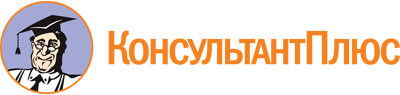 Постановление Правительства Чеченской Республики от 30.04.2021 N 80
(ред. от 14.03.2024)
"Об утверждении Порядка предоставления грантов в форме субсидии на реализацию практик поддержки и развития волонтерства"Документ предоставлен КонсультантПлюс

www.consultant.ru

Дата сохранения: 08.05.2024
 Список изменяющих документов(в ред. Постановления Правительства Чеченской Республикиот 14.03.2024 N 56)Список изменяющих документов(в ред. Постановления Правительства Чеченской Республикиот 14.03.2024 N 56)Наименование показателяЕдиница измеренияКоличествоКоличествоСрок достиженияНаименование показателяЕдиница измеренияпланфактСрок достижения12345